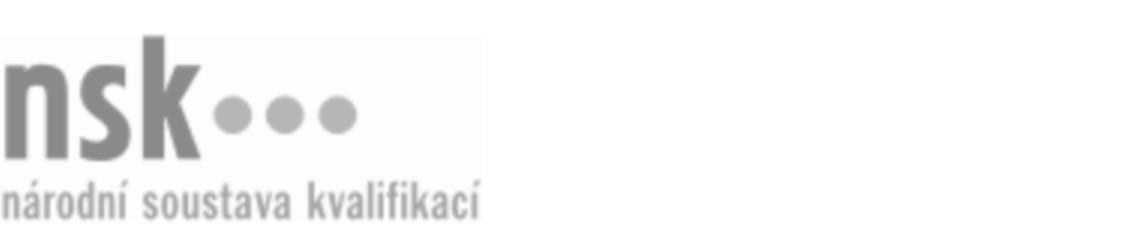 Kvalifikační standardKvalifikační standardKvalifikační standardKvalifikační standardKvalifikační standardKvalifikační standardKvalifikační standardKvalifikační standardPracovník/pracovnice přípravy keramických hmot (kód: 28-031-H) Pracovník/pracovnice přípravy keramických hmot (kód: 28-031-H) Pracovník/pracovnice přípravy keramických hmot (kód: 28-031-H) Pracovník/pracovnice přípravy keramických hmot (kód: 28-031-H) Pracovník/pracovnice přípravy keramických hmot (kód: 28-031-H) Pracovník/pracovnice přípravy keramických hmot (kód: 28-031-H) Pracovník/pracovnice přípravy keramických hmot (kód: 28-031-H) Autorizující orgán:Ministerstvo průmyslu a obchoduMinisterstvo průmyslu a obchoduMinisterstvo průmyslu a obchoduMinisterstvo průmyslu a obchoduMinisterstvo průmyslu a obchoduMinisterstvo průmyslu a obchoduMinisterstvo průmyslu a obchoduMinisterstvo průmyslu a obchoduMinisterstvo průmyslu a obchoduMinisterstvo průmyslu a obchoduMinisterstvo průmyslu a obchoduMinisterstvo průmyslu a obchoduSkupina oborů:Technická chemie a chemie silikátů (kód: 28)Technická chemie a chemie silikátů (kód: 28)Technická chemie a chemie silikátů (kód: 28)Technická chemie a chemie silikátů (kód: 28)Technická chemie a chemie silikátů (kód: 28)Technická chemie a chemie silikátů (kód: 28)Týká se povolání:Přípravář keramických hmotPřípravář keramických hmotPřípravář keramických hmotPřípravář keramických hmotPřípravář keramických hmotPřípravář keramických hmotPřípravář keramických hmotPřípravář keramických hmotPřípravář keramických hmotPřípravář keramických hmotPřípravář keramických hmotPřípravář keramických hmotKvalifikační úroveň NSK - EQF:333333Odborná způsobilostOdborná způsobilostOdborná způsobilostOdborná způsobilostOdborná způsobilostOdborná způsobilostOdborná způsobilostNázevNázevNázevNázevNázevÚroveňÚroveňOrientace v normách a v technické dokumentaci při přípravě keramických hmot, glazur a engobOrientace v normách a v technické dokumentaci při přípravě keramických hmot, glazur a engobOrientace v normách a v technické dokumentaci při přípravě keramických hmot, glazur a engobOrientace v normách a v technické dokumentaci při přípravě keramických hmot, glazur a engobOrientace v normách a v technické dokumentaci při přípravě keramických hmot, glazur a engob33Posuzování kvality surovin při výrobě keramikyPosuzování kvality surovin při výrobě keramikyPosuzování kvality surovin při výrobě keramikyPosuzování kvality surovin při výrobě keramikyPosuzování kvality surovin při výrobě keramiky33Příprava keramických hmot, glazur a engobPříprava keramických hmot, glazur a engobPříprava keramických hmot, glazur a engobPříprava keramických hmot, glazur a engobPříprava keramických hmot, glazur a engob33Skladování keramických surovin, hmot, glazur a engobSkladování keramických surovin, hmot, glazur a engobSkladování keramických surovin, hmot, glazur a engobSkladování keramických surovin, hmot, glazur a engobSkladování keramických surovin, hmot, glazur a engob33Obsluha strojního zařízení pro výrobu keramických hmot, glazur a engobObsluha strojního zařízení pro výrobu keramických hmot, glazur a engobObsluha strojního zařízení pro výrobu keramických hmot, glazur a engobObsluha strojního zařízení pro výrobu keramických hmot, glazur a engobObsluha strojního zařízení pro výrobu keramických hmot, glazur a engob33Dodržování bezpečnosti práce při výrobě a skladování keramických surovin, hmot, glazur a engobDodržování bezpečnosti práce při výrobě a skladování keramických surovin, hmot, glazur a engobDodržování bezpečnosti práce při výrobě a skladování keramických surovin, hmot, glazur a engobDodržování bezpečnosti práce při výrobě a skladování keramických surovin, hmot, glazur a engobDodržování bezpečnosti práce při výrobě a skladování keramických surovin, hmot, glazur a engob33Pracovník/pracovnice přípravy keramických hmot,  28.03.2024 18:58:32Pracovník/pracovnice přípravy keramických hmot,  28.03.2024 18:58:32Pracovník/pracovnice přípravy keramických hmot,  28.03.2024 18:58:32Pracovník/pracovnice přípravy keramických hmot,  28.03.2024 18:58:32Strana 1 z 2Strana 1 z 2Kvalifikační standardKvalifikační standardKvalifikační standardKvalifikační standardKvalifikační standardKvalifikační standardKvalifikační standardKvalifikační standardPlatnost standarduPlatnost standarduPlatnost standarduPlatnost standarduPlatnost standarduPlatnost standarduPlatnost standarduStandard je platný od: 21.10.2022Standard je platný od: 21.10.2022Standard je platný od: 21.10.2022Standard je platný od: 21.10.2022Standard je platný od: 21.10.2022Standard je platný od: 21.10.2022Standard je platný od: 21.10.2022Pracovník/pracovnice přípravy keramických hmot,  28.03.2024 18:58:32Pracovník/pracovnice přípravy keramických hmot,  28.03.2024 18:58:32Pracovník/pracovnice přípravy keramických hmot,  28.03.2024 18:58:32Pracovník/pracovnice přípravy keramických hmot,  28.03.2024 18:58:32Strana 2 z 2Strana 2 z 2